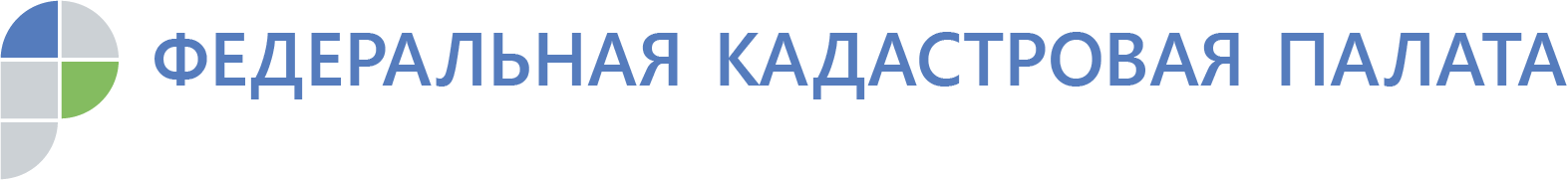 40% территории Удмуртии отмежеваноЖители Удмуртии активно межуют землю. Количество отмежеванных участков в республике в прошедшем году увеличивалось в среднем на 1700 в месяц.Сегодня в Едином государственном реестре недвижимости содержатся сведения о более чем 60 миллионах участков, расположенных на территории нашей страны. Из них более половины - это участки с установленными границами. В Удмуртии на данный момент поставлены на учет 754 тыс. земельных участков, 313 тыс. из них – отмежеваны. В течение 2019 года жители республики уточнили границы 20,2 тыс. земельных наделов.Внимание граждан к границам своих участков растет с каждым годом. За последние 9 лет количество отмежеванных участков увеличилось со 123 тыс. до 313 тыс. К концу 2015 года количество отмежеванных земель составляло 28% от общего количества учтенных в реестре недвижимости земельных участков, к сегодняшнему дню эта цифра выросла до 41,5%. - Межевание, согласно действующему законодательству – не обязательная процедура, – отмечает заместитель директора Кадастровой палаты по Удмуртской Республике Ирина Виноградова. – Поэтому мы можем говорить о повышении правовой грамотности жителей Удмуртии, об осознанном отношении к защите своих прав и желании ликвидировать последующие риски. Межевание участков помогает собственнику избежать разногласий с соседями, нарушений законодательства при строительстве и способствует повышению прозрачности сделок с недвижимостью. Несмотря на позитивную динамику, республику ожидает большой объем работы по уточнению границ земельных участков. Некоторые регионы страны практически полностью размежеваны. Более 90% участков Санкт-Петербурга, Мурманской и Еврейской автономной  области, республики Башкортостан сегодня уже  имеют точное описание границ.